寄附いただきました、企業・団体様一覧(7-9月度)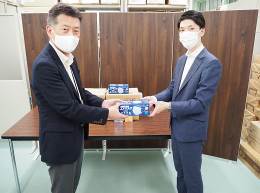 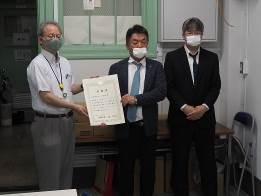 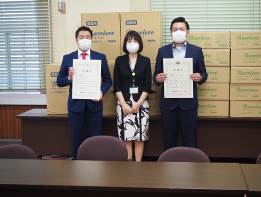 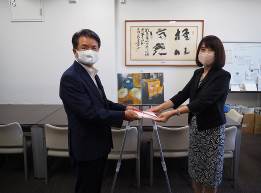 寄附日企業・団体名寄附頂いた物資9月29日株式会社インターサポートＫＮ９５マスク　等8月7日株式会社ユアーショップサージカルマスク　等8月5日公益財団法人 トランスコスモス財団Ｎ９５マスク7月17日株市会社ユニオンエージェンシー有限会社大志フェイスシールドサージカルマスク7月8日大阪信用金庫Ｎ９５マスク7月2日社会福祉法人天照会株式会社MYM株式会社ピコモンテ・ジャパンサージカルマスク